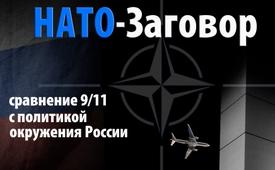 НАТО-заговор — сравнение 9/11 с политикой окружения России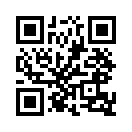 Крупномасштабные международные учения войск НАТО под названием
«Анаконда 16» начались в Польше 7-ого июня с тренировки двух тысяч парашютистов. Здесь речь идет о самых крупных манёврах войск НАТО...Крупномасштабные международные учения войск НАТО под названием
«Анаконда 16» начались в Польше 7-ого июня с тренировки двух тысяч парашютистов. Здесь речь идет о самых крупных манёврах войск НАТО после окончания «холодной войны» в 1989 году. В учениях принимали участие 31 000 солдат из 14 стран НАТО и девяти «союзных государств», в число которых входят: Финляндия, Грузия и Украина, 3 000 самоходных установок, 105 самолётов и 12 кораблей.
Впервые после Второй мировой войны также и немецкие танки пересекли Польшу с запада на восток. Учения закончились крупномасштабной танковой атакой 17 июня, которую наблюдал президент Польши Андрзей Дуда. Сценарий манёвра заключался в том, чтобы отбросить назад вторгнувшихся «красных». Цель учений согласно признанию – запугать Россию. Только лишь в конце мая 250 депутатов из 28 стран-участниц НАТО единогласно проголосовали за декларацию, которая гласит, что Россия применяет насилие против своих соседей и пыталась запугать страны, являющиеся союзниками НАТО. Членов оборонительного альянса призывали быть готовыми к «потенциальной опасности» военной агрессии России. Это доказывается тем — и как же могло быть иначе — украинским кризисом и якобы, аннексией Крыма Россией весной 2014 года, это значит противозаконное присоединение, о чём будет больше сказано позже. 
Что касается «потенциальной угрозы» со стороны России, то это тот большой вопрос, где мнения расходятся. Кто угрожает кому? Является ли это Россия, угрожающая странам НАТО или же это НАТО, которая своей очевидной систематической политикой окружения Россию, угрожает ей? Собственно, это уже стародавний вопрос, который горячо обсуждается по меньшей мере со времени терактов, совершенных 11 сентября 2001 года на здания Всемирного Торгового Центра. Было в случае 9/11 это угроза со стороны террористов или же это допущенные правительством и/или секретными службами теракты или они даже ими организованы с целью расширения господства Америки в мире? Последнее предположение называется ведущими западными СМИ и другими манипуляторами общественного мнения «теорией заговора» и представляется ими как маловероятное. Но в какой степени возможно, как в случае с 9/11 так и в случае окружения России странами НАТО говорить о целенаправленном и заранее запланированном заговоре? Чтобы исследовать этот вопрос Klagemauer TV провело сравнение последствий между 9/11 и результатами политики окружения России.

Сразу вначале нужно сказать, что теракты 11 сентября привели к, так называемой, «борьбе против терроризма», одному из крылатых политических лозунгов, распространённых правительством США во времена президента Джорджа Буша. Таким же образом украинский кризис и утверждение что Россия якобы аннексировала полуостров Крым привели к «борьбе» против российского президента Владимира Путина. НАТО заморозило всякое практическое сотрудничество с Россией и объявило санкции против неё. Путин был исключён из числа семи ведущих индустриальных стран и титулован как
непредсказуемый диктатор.

Теперь перейдём к важнейшим последствиям 9/11

- Сразу же на следующий день, т. е. 12 сентября был объявлен НАТО «днём вступления в силу договорных обязательств», это значит обязательство взаимной военной помощи стран — членов НАТО.
-  20 сентября президент Буш объявил «Войну против терроризма»
- 7 Октября 2001 года началась военная интервенция правительства США против правительства талибов в Афганистане. Талибы были обвинены в связях с Аль-Каидой, которых опять-таки делали ответственными за теракты 11 сентября. С этого времени войска НАТО находятся в Афганистане и США укрепляют своё военное господство в регионе.
- 26 октября 2001 года вступило в силу, так называемое, положение «USA PATRIOT Act“ (патриотический акт США). Как непосредственная реакция на теракты новый закон в высшей степени повлёк за собой ограничения американских гражданских прав, а также ограничение на въезжающих в страну пассажиров.

– 20 марта началась вторая Иракская война, тоже под командованием США. 
Эта война, задуманая уже с конца сентября 2001 года, обосновывалась с одной стороны сотрудничеством президента Саддама Хусейна с Аль-Каидой, а с другой тем, что он якобы располагает оружием массового уничтожения. Оба упрёка в последствии были опровергнуты Комитетом по разведке Сената США. В 2012 последние войска покинули Ирак и оставили за собой состояние гражданской войны.
– Согласно рапорту „Body Count – число жертв после десяти лет войны против террора“ – вышедшего 18. мая 2012 года от организации IPPNW (Врачи мира за предотвращение ядерной войны) – „Война против террора только в Ираке, Афганистане и Пакистане привела к 1,7 миллионам жертв. 
Число погибших гражданских лиц оценивается до 90 %. Применение фосфорных бомб, осколочных снарядов и урановых боеприпасов, а также жестокость окупантов показывают нечеловеческое лицо войны, говорит члер правления IPPNW др. Йенс Вагнер. 
– Это 1,7 миллионов жертв „войны с террором“ кажется не стоят ни в каком соотношении к 3.000 жертвам 11 сентября. Точный обзор последствий „войны с террором“ и других войн под руководством США, Вы увидите в документации: „Нет войне!“ - Современные войны (США) разоблачены.
Последствия 9/11 (11 сентября) обобщенно: кукловоды военной машины США расширили своё превосходство на Ближнем Востоке.

И теперь ещё несколько последствий украинского кризиса: во-первых это выражается в систематической политике окружения России со стороны членов НАТО, во-вторых неустанным повторением, что Россия является „потенциальной угрозой“. Следующий, далеко не полный список, показывает, как политика окружения России развилась в последние месяцы 2016 года:

– В сентябре 2014 года на саммите НАТО в Уэльсе было решено развернуть в Европе „силы быстрого реагирования“ с сильным ядром от 5.000 - 7.000 солдат. В июне 2015 года эту группу было решено нарастить до 40.000 человек, в качестве „устрашающего фактора против России“.
– В декабре 2014 года президент Обама подписал закон „HR 5859“, который гарантирует американцам далекоидущие права в Украине. Между прочим, объёмное перевооружение Украины должно её сделать способной к вступлению в НАТО.
– 10 февраля 2016 года министры обороны НАТО приняли решение о расположении самого большого контингента войск в Восточной Европе с конца холодной войны. Как обоснование такого наращивания войск НАТО приводит аргумент, что необходимо предотвратить нападение России на какое-либо восточно-европейское государство.
– 3 мая 2016 года новый главнокомандующий НАТО, американский генерал Куртис Скапарротти, сказал перед сенатом, что считает Россию самым большим врагом США. Необходимо Путина поставить на место, говорит преемник предыдущего должностного лица Филипа Бридлавы.
– 12 мая 2016 года в Румынии был активирован развёрнутый прежде противоракетный щит НАТО. Россия видит в этой системе угрозу своей безопасности, сообщает БиБиСи. Прежде в Польше, Турции и Испании были установлены системы ПРО Иджис. Эти системы могут быть использованы как для обороны, так и для наступательных операций с применением ядерных боеприпасов.
– В середине мая 2016 года НАТО провела в Эстонии, прямо на границе с Россией широкомассштабные военные манёвры. Главнокомандующий латвийской армии Раймонд Граубе сказал, что российское политическое руководство «непредсказуемо».
– Также в середине мая 2016 года палата представителей США одобрила проект оборонного бюджета на 2017 год. В нём предусмотрены 3,4 миллиарда долларов на укрепление безопасности европейских союзников и значительное расширение американского присутствия там.
– 19 мая 2016 года Черногория – в рамках восточного расширения НАТО, против воли народа была принята в западный оборонный альянс. Восточное расширение НАТО с 1999 года систематически развивалось и тем самым Россия всё больше окружена, и это вопреки заверениям Запада с 1989 года, что этого никогда не произойдёт. Дальнейшие кандидаты, это Косово, Грузия и Украина. Детали Вы можете посмотреть в выпуске от 03.06.2016 года. 
– 25 мая 2016 года шведский парламент подписал соглашение с НАТО, которое содержит дислокацию войск и проведение военных манёвров на шведской территории. Правительство посылает это соглашение как сигнал против России. Швеция является частью так называемого «Северного фронта» против России, состоящего из членов НАТО Дании, Исландии и Норвегии, и членов „НАТО-партнёрство ради мира“, Швеции и Финляндии.
– С 3 по 19 июня 2016 года в южной части Балтийского моря проводились манёвры ВМС НАТО „Baltops 2016“. В них принимало участие 6100 солдат военно-морских и воздушных сил, а также 50 боевых кораблей и 60 самолётов.


– Новая военная доктрина Германии, изложенная в так называемой «Белой книге», которая должна быть опубликована в июле 2016 года, представляет Россию уже не как партнёра, а как соперника. Это было решено на саммите НАТО в Уэльсе в 2014 году и передано канцлером Германии Меркель к исполнению.
– 6 июня 2016 года американский эсминец USS Porter, оснащённый управляемыми ракетными системами, вошёл через пролив Босфор в Чёрное море.
– Помимо названного в начале крупномасштабного учения НАТО «Анаконда-16» в Польше с 7-го по 17-ое июня, параллельно проходили учения с участием 5.000 солдат НАТО в Литве и Латвии, которая тоже граничит с Россией.
– Нельзя оставить без внимания и саммит НАТО, проходивший в Варшаве 8-го и 9-го июля. Предполагается, что НАТО будет и дальше наращивать своё присутствие в Прибалтике.
– Наконец необходимо ещё назвать модернизацию атомного оружия в Европе, в особенности, размещённые в Германии ядерные бомбы В61-12 и крылатые ракеты.
– Обобщённо о последствиях украинских событий: военное присутствие под управлением США в европейских странах вокруг России значительно рассширилось.

Ввиду масштабных влияний на ход истории, которые имели, или точнее всё ещё имеют оба этих события – 9/11 (11-ое сентября) и украинский кризис, – необходимо рассмотреть их внимательнее.
Также необходимо отметить, что оба события привели к невиданному прежде наращиванию и рассширению военного потенциала всех стран-участниц НАТО. Так «борьба с терроризмом» никоем образом не ограничила терроризм, а, наоборот, по-настоящему способствовала росту таких террористических организаций как Аль-Каида или Исламское государство. Смотрите наш документальный фильм «Аль-Каида, ИГИ, ИГИС, ИГ, Фронт аль-Нусра... кто из них кто?»
В свете этих фактов необходимо серьёзно рассмотреть и проанализировать, не были ли эти оба события – 9\11 (11-ое сентября) и украинский кризис – спланированы и выполненны одними и теми же силами, которые имеют явную выгоду и рассширяют своё военное присутствие. Теперь некоторые сведения, указывающие на это:


1 9/11(11-ое сентября)
Согласно официальному объяснению, алюминиевые самолёты якобы в состоянии протаранить насквозь массивные стальные конструкции башен-близнецов Всемирного торгового центра (ВТЦ). Также керосин, горючее для самолётов, якобы в состоянии настолько «расплавить» стальные конструкции, что не остаётся ничего кроме воздушно лёгкой микроскопически мелкой пыли. После того, как первый шок прошёл, многие люди обнаружили, что в официальной версии уж слишком много не стыковок. Например, мало известно, что рядом с башнями-близнецами – ВТЦ1 и ВТЦ2, рухнуло ещё и третье здание ВТЦ7, без воздействия извне. Также малоизвестно, что очень многие свидетели происшествия 9/11 (9-го сентября) умерли загадочной смертью. Было общим то, что все их высказывания опровергали официальную версию. Подробную информацию к этому вы найдёте в нашей передаче от 28.09.2014 Теракт 9/11 – объявление войны США? 
На протяжении как минимум десяти лет миллионы американцев не устраивает официальное объяснение разрушения Всемирного торгового центра. Несметное число добровольцев во всём мире на основе тщательного научного исследования этих терактов пришли к выводу, что падение зданий торгового центра могло быть возможным только лишь путём «контролируемого взрыва». Исходя из этого, покушение было выполнено сотрудниками американского правительства и/или их спецслужбами. Подробности вы найдёте на веб-сайтах различных «движений за истину 9/11» или в документальном фильме «Под ложным флагом» на NuoViso.

2. Украинский кризис и утверждение, что Россия аннексировала Крым
Пусковым механизмом украинского кризиса считается однозначно насильственное свержение правительства в Киеве 22 февраля 2014 года. Перед этим неизвестные снайперы открыли смертельную стрельбу по демонстрантам и полицейским. Смещение законного президента Виктора Януковича, который в ноябре 2013 поначалу отсрочил соглашение об ассоциации с ЕС, было доказуемо поддержано западными правительствами и неправительственными организациями, и это...

Во-первых, несмотря на то, что речь шла о террористических действиях якобы мирных демонстрантов, как Klagemauer.TV показало в документальном фильме «Террористические акции так называемых «мирных» демонстрантов».
Во-вторых, государственный переворот был поддержан западом, несмотря на то, что украинская полиция и спецслужбы, как «Беркут», не применяли насилие, как показывает видеоматериал. Как позже выяснилось, Янукович приказ о применении оружия не подписал.
В-третьих, смещение Януковича было поддержано западом, несмотря на то, что он ещё за день до этого, 21-го февраля 2014 года, подписал с политической оппозицией соглашение об урегулировании кризиса в Украине.
В-четвертых, новое правительство было поддержано западными политиками и СМИ, несмотря на то, что свержение Януковича однозначно является преступным, так как было анти законным переворотом. Необходимого количества голосов в парламенте не было достигнуто.

Но в большей части русскоязычные регионы Донецка и Луганска не признали кровавого путча в Киеве и провозгласили независимые «Народные Республики». В ответ на это новое правительство послало войска против восточных областей, что привело к гражданской войне. Готовые к насилию приверженцы Майдана охотились на всех, кто не был согласен с их методом захвата власти. Это почувствовали и жители Крыма. Некоторые из них приехали на так называемый анти-майдан. Это были мирные демонстрации, на которых безоружные жители Крыма пытались выразить своё мнение, которое не соотвествовало евромайдану. На обратном пути домой в Крым они подверглись жесточайшим унижениям и издевательствам со стороны преступных приспешников Майдана, как передаёт телеканал Россия 1 в документальном фильме „Крым – путь на Родину“ созданный на основе различных свидетельств. По данным украинского министерства внутренних дел, из этих восьми автобусов погибло 7 человек; в Черкасской области украинские экстремисты сожгли 4 автобуса, 20 человек считаются пропавшими без вести. В связи с этим жители Крыма начали создавать народное ополчение и планировали 16 марта 2014 года – согласно закреплённому в международной конвеции праву на самоопределение народа – проведение референдума по вопросу дальнейшей принадлежности Крыма. Только так удалось избежать дальнейшего кровопролития. По данным коммиссии, 96,77 % голосовавших поддержали присоединение к России. И это при 83,1% участия в голосовании.
Ввиду этих фактов об аннексии Крыма, то есть о насильственном противозаконном присвоении Крыма Россией, не может быть и речи. Согласно профессору доктору юридических наук Карлу- Альбрехту Шахтшнейдеру, действия России в процессе присоединения были соответствующими и не были нарушением международного права. По свидетельству полиции отторжение Крыма потребовало всего две человеческие жертвы – от рук ещё не найденного снайпера. Но наверняка присоединение спасло от несчётных жертв и крововпролития. Подробности Вы найдёте в выпуске «Продолжительная критика Путина и обвинения по поводу Крыма – краткий обзор фактов». 

Тем самым оба события – как (11 сентября) 9/11 так и украинский кризис – можно считать предлогом, а при точном рассмотрении - несостоятельным оправданием, чтобы расширить военное присутствие государств-членов НАТО под руководством США и всё больше прижать к стенке Россию. Пока ещё окружение России со стороны НАТО не привело к эскалации – в отличии от „войны против террора“, жертвами которой стали по крайней мере 1,7 миллиона, в основном мирных граждан. Но всем должно быть ясно, что если дойдёт до эскалации и войны между Россией и НАТО под американским руководством, последствия будут намного хуже.
Так же всем должно быть ясно, как признал польский военный аналитик Марцин Заборовский британской газете „The Guardian“ 6 июня 2016 года, что международная обстановка при военных манёврах „Anakonda 16“ была весьма напряженной. По словам Заборовского „Это могло привести к нежеланным инцидентам“.
Те же кукловоды, которые уже привели к „войне против террора“, едва ли сдержаться, чтобы не спровоцировать какой-либо инцидент, который приведёт к эскалации с Россией. Каким бы этот инцидент ни был, или прямой, например, операция под ложным флагом или косвенный, когда у России сдадут нервы.
Но ещё до этого не дошло и поэтому не поздно воспрепятствовать эскалации. Точно так, как (11 сентября) 9/11 повлекло за собой неудержимое движение за правду, так и политика окружения России, и очевидное вооружение НАТО приведут к тому, что всё больше людей поднимают голос против войны. Вот несколько примеров:

– В циркулирующем по всей Европе воззвании, движение за гражданские права «Солидарность» – коротко BüSo – призывает правительства бойкотровать саммит НАТО 8 и 9 июля 2016 года в Варшаве и выйти из НАТО. 
– В открытом письме трое, живущие в США российских учённых, апеллируют к американскому народу, предпринимать мирные, но решительные акции, чтобы отклонить каждого политика или партию, которые проводят безответственную травлю против России. Цитата: „Скажите ваше мнение, проломите барьеры пропаганды СМИ, и покажите вашим соотечественникам катастрофическую опасность конфронтации между Россией и США.“ Нет объективного основания, почему США и Россия должны рассматривать друг друга противниками, говорят учённые.
– По случаю „Дня Бундесвера“ 11 и 12 июля 2016 года в десяти городах Германии прошли акции тысячь противников войны. Между прочим, согласно организаторам, 5.000 человек участвали в цепи у американской базы Рамштейн, демонстрируя против смертоносного применения дронов Соединёнными Штатами. 
– Под девизом „Безгранично любить – международная дружба 2016“ 14 мая 2016 года собралось более 3.000 человек из более чем 40 наций и подали знак против разделения и войн. Больше вы об этом можете узнать из серии „Безгранично любить“ от 14.июля 2016 года.
Уважаемые зрители, воспользуйтесь и Вы одной из приготовленных возможностей, чтобы этому строению лжи (относительно 11 сентября) 9/11 и заговорщикам НАТО – состояшим из политиков, СМИ, неправительственных организаци й и других разжигателей войны – был положен конец.от ddИсточники:http://anakonda.do.wp.mil.pl/pl/index.html
www.eur.army.mil/anakonda/default.htm
www.jungewelt.de/2016/06-08/001.php
http://deutsche-wirtschafts-nachrichten.de/2016/06/07/gegen-russland-nato-startet-grossmanoever-in-polen/
www.wsws.org/de/articles/2016/06/08/nato-j08.html
www.srf.ch/news/international/nato-parlamentarier-sehen-potenzielle-bedrohung-durch-russland
www.srf.ch/news/international/nato-manoever-eine-anaconda-vor-russlands-haustuer
https://de.wikipedia.org/wiki/Terroranschl%C3%A4ge_am_11._September_2001
https://de.wikipedia.org/wiki/Saddam_Hussein#Der_erste_Golfkrieg
http://www.ag-friedensforschung.de/themen/Terrorismus/tote.html
http://www.ippnw.de/commonFiles/pdfs/Frieden/Body_Count_Opferzahlen2012.pdf
http://deutsche-wirtschafts-nachrichten.de/2016/05/21/nato-treibt-einkreisung-russlands-in-europa-voran/
http://deutsche-wirtschafts-nachrichten.de/2015/12/13/montenegro-tausende-protestieren-gegen-den-nato-beitritt/
http://deutsche-wirtschafts-nachrichten.de/2016/05/04/neuer-nato-chef-russland-ist-die-groesste-gefahr-fuer-die-usa/
http://deutsche-wirtschafts-nachrichten.de/2016/05/13/nato-rueckt-mit-neuen-raketen-naeher-an-russland-heran/
http://deutsche-wirtschafts-nachrichten.de/2016/05/28/ende-der-neutralitaet-nato-zieht-schweden-in-den-kalten-krieg-gegen-russland/
http://deutsche-wirtschafts-nachrichten.de/2016/06/06/merkel-erklaert-russland-zum-rivalen-von-deutschland/
http://deutsche-wirtschafts-nachrichten.de/2015/02/17/kalter-krieg-merkel-richtet-deutsche-militaer-doktrin-gegen-russland-aus/
http://bueso.de/node/8626
https://deutsch.rt.com/europa/38711-nato-marine-ubt-mit-6000/
http://de.sputniknews.com/politik/20160519/309984070/usa-militaeretat.html
http://deutsche-wirtschafts-nachrichten.de/2015/06/24/gegen-russland-nato-plant-massive-aufstockung-der-schnellen-eingreiftruppe/
http://deutsche-wirtschafts-nachrichten.de/2016/02/10/gegen-russland-nato-beschliesst-massive-truppen-erhoehung-in-osteuropa/
http://deutsche-wirtschafts-nachrichten.de/2015/06/24/gegen-russland-nato-plant-massive-aufstockung-der-schnellen-eingreiftruppe/
www.tagesanzeiger.ch/ausland/amerika/WTC7-und-andere-Raetsel-um-911/story/26888372
www.wsws.org/de/articles/2016/06/08/nato-j08.html
www.theguardian.com/world/2016/jun/06/nato-launches-largest-war-game-in-eastern-europe-since-cold-war-anaconda-2016
http://bueso.de/node/8626
http://einarschlereth.blogspot.ch/2016/06/eine-russische-warnung.html
www.informationclearinghouse.info/article44784.htm
http://www.jungewelt.de/2016/06-13/001.phpМожет быть вас тоже интересует:#Krym - Крым - www.kla.tv/KrymKla.TV – Другие новости ... свободные – независимые – без цензуры ...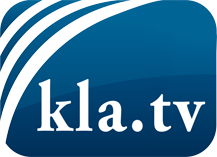 О чем СМИ не должны молчать ...Мало слышанное от народа, для народа...регулярные новости на www.kla.tv/ruОставайтесь с нами!Бесплатную рассылку новостей по электронной почте
Вы можете получить по ссылке www.kla.tv/abo-ruИнструкция по безопасности:Несогласные голоса, к сожалению, все снова подвергаются цензуре и подавлению. До тех пор, пока мы не будем сообщать в соответствии с интересами и идеологией системной прессы, мы всегда должны ожидать, что будут искать предлоги, чтобы заблокировать или навредить Kla.TV.Поэтому объединитесь сегодня в сеть независимо от интернета!
Нажмите здесь: www.kla.tv/vernetzung&lang=ruЛицензия:    Creative Commons License с указанием названия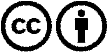 Распространение и переработка желательно с указанием названия! При этом материал не может быть представлен вне контекста. Учреждения, финансируемые за счет государственных средств, не могут пользоваться ими без консультации. Нарушения могут преследоваться по закону.